ROBIN	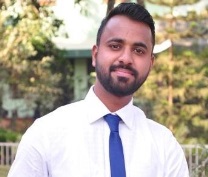 Customer Care Executive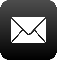 Robin-394667@2freemail.com  An organized, results-oriented Customer Service Professional with an excellent track record of significantly increasing service quality, sales and customer base. Outstanding communication, relationship-building and influencing skills, competent in building customer relationships which inspire confidence and loyalty. A highly efficient individual with extensive team leadership experience, able to adapt well to new environments and learn new processes quickly to achieve outstanding results. Strong ability to multi-task and priorities, and able to organize, train and monitor teams.Experience
Jan 2018- March 2019Customer Service Delivers an excellent customer experience, helping customers choose the right product and/or service for their requirements Assisted in training new members of staff  Provides technical help to colleagues if requiredProvided excellent customer service at all timesMaintained a friendly manner and calm, positive demeanour when handling complaints and Resolvingcustomerqueriesregardingourplatform.Handlinglogistics.May 2015 - Dec2016Customer Care and Sales Executive Gave customers the correct advice, and after understanding their needs, up-sold services and turned objections into sales opportunitiesCold-called customers to up-sell services  and toarrangemeetingswithpotentialcustomerstoprospectfornewbusinessWorked to ensure all individual and team targets were metUsed tact and discretion to discuss customers’ estates to ascertain whether probate was required ListeningtocustomerrequirementandpresentingappropriatelytomakeasaleMaintaininganddevelopingrelationshipswithexistingcustomer.Negotiatingthetermsofanagreementandclosingsale Gathering customerinformationApril 2013 – March 2015   Worked as Office administration, Academic counsellingEducation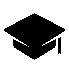 BachelorinSociologyfromAnnamalaiUniversity,Chennai201310thfromCentralBoardofSecondaryEducation,NewDelhi200512thfromCentralBoardofSecondaryEducation,NewDelhi2007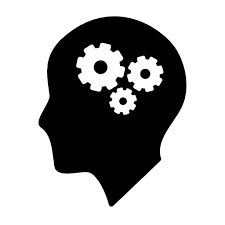 SkillsToestablishteamworkAstrongwillingnesstolearnnewskillsandabilitiesAbilityInitiativefortakingnewresponsibilitiesandhighinterpersonalskillsLiketointeractwithpeopletoknowthem,understandandhelpthemtosolvetheir problemsGoodcommunicationandanalyticalskillsMS Word andExcel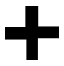 Personal DetailsDate of Birth   : 02 October 1989	Sex.                   : Male	Marital Status : Married            Visa Status.     : Visit Visa	Nationality      : IndianLanguages Proficiency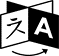           English, Hindi, Marathi, Malayalam & Tamil     Hobbies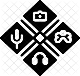 Cooking, Dancing,Music, SportsThe above stated information is true to the best of my knowledge and belief. Yours Faithfully,Robin Date-: Place-: